SATURD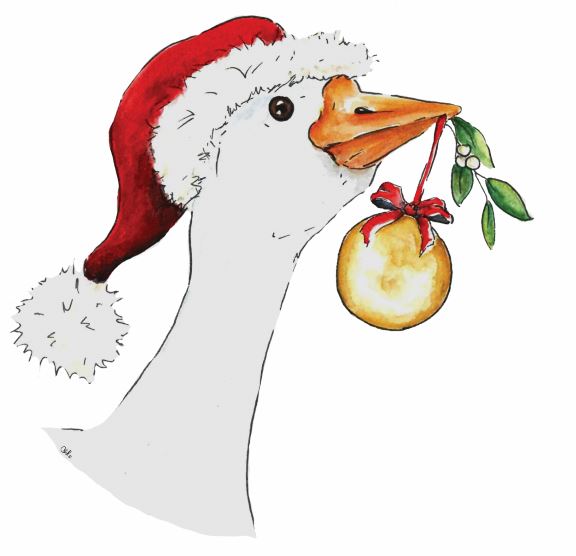 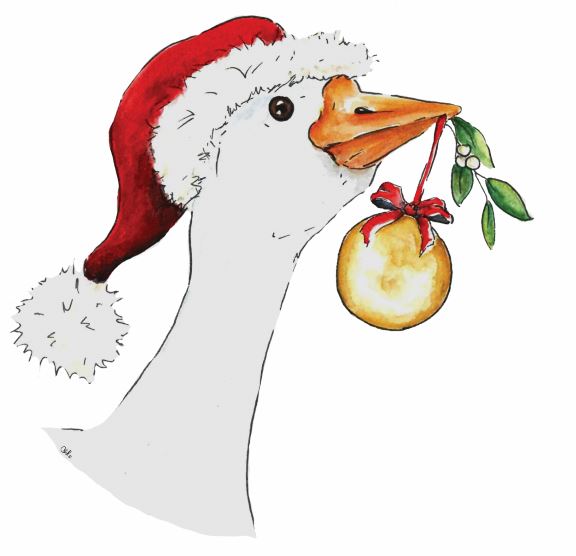 				Chertsey Christmas Goose fair – Sat. December 2nd 2023				Post:   c/o 31, Grove Road, Chertsey, Surrey, KT16 9DN				Tel:      07790 604016	   				email: chertseygoosefair@gmail.com		      				web:   www.chertseygoosefair.com  STALLHOLDERS APPLICATION FORMNAME:BUSINESS NAME:STALLS – Please specify space required (no extra charge)ACTIVITYON THE DAYADDRESS POST CODETELEPHONE (DAY/EVE)E-MAILSTALL CATEGORY(please tick)					Schools, Scouts, Churches Charities & Charitable fund raisers     (with deposit cheque £15.00)freeSTALL CATEGORY(please tick)					Independent small business                                                         £20.00STALL CATEGORY(please tick)					commercial business                                                                      £25.00STALL CATEGORY(please tick)					commercial food outlet                                        (Food stalls must comply with Council hygiene standards)On requestSTALL CATEGORY(please tick)					Ice cream van                                                     on requestCHEQUE/BACS PAYMENT. Cheque payment: Please send cheque for CCGF (Chertsey Christmas Goose Fair) to the address above.Bacs payment: Please use your ‘business name’ above as reference.Account name: Chertsey Christmas goose fair Account number:33391280 sort code:20:42:76CHEQUE/BACS PAYMENT. Cheque payment: Please send cheque for CCGF (Chertsey Christmas Goose Fair) to the address above.Bacs payment: Please use your ‘business name’ above as reference.Account name: Chertsey Christmas goose fair Account number:33391280 sort code:20:42:76CHEQUE/BACS PAYMENT. Cheque payment: Please send cheque for CCGF (Chertsey Christmas Goose Fair) to the address above.Bacs payment: Please use your ‘business name’ above as reference.Account name: Chertsey Christmas goose fair Account number:33391280 sort code:20:42:76FOR INTERNAL USE:reserves the right to refuse a site to any stallholder who attempts to trade not as stated on the application. Application for stalls can be rejected without explanation.FOR INTERNAL USE:reserves the right to refuse a site to any stallholder who attempts to trade not as stated on the application. Application for stalls can be rejected without explanation.FOR INTERNAL USE:reserves the right to refuse a site to any stallholder who attempts to trade not as stated on the application. Application for stalls can be rejected without explanation.